СОЛИДАРНОСТЬ И СОТРУДНИЧЕСТВО:
Сборник материалов научной конференции студентов и молодых ученых, посвященной празднованию Международного дня Биоэтики. 2018
Издательство: Издательство "ВолгГМУ"Ссылкаhttps://www.elibrary.ru/item.asp?id=37123658&selid=37197345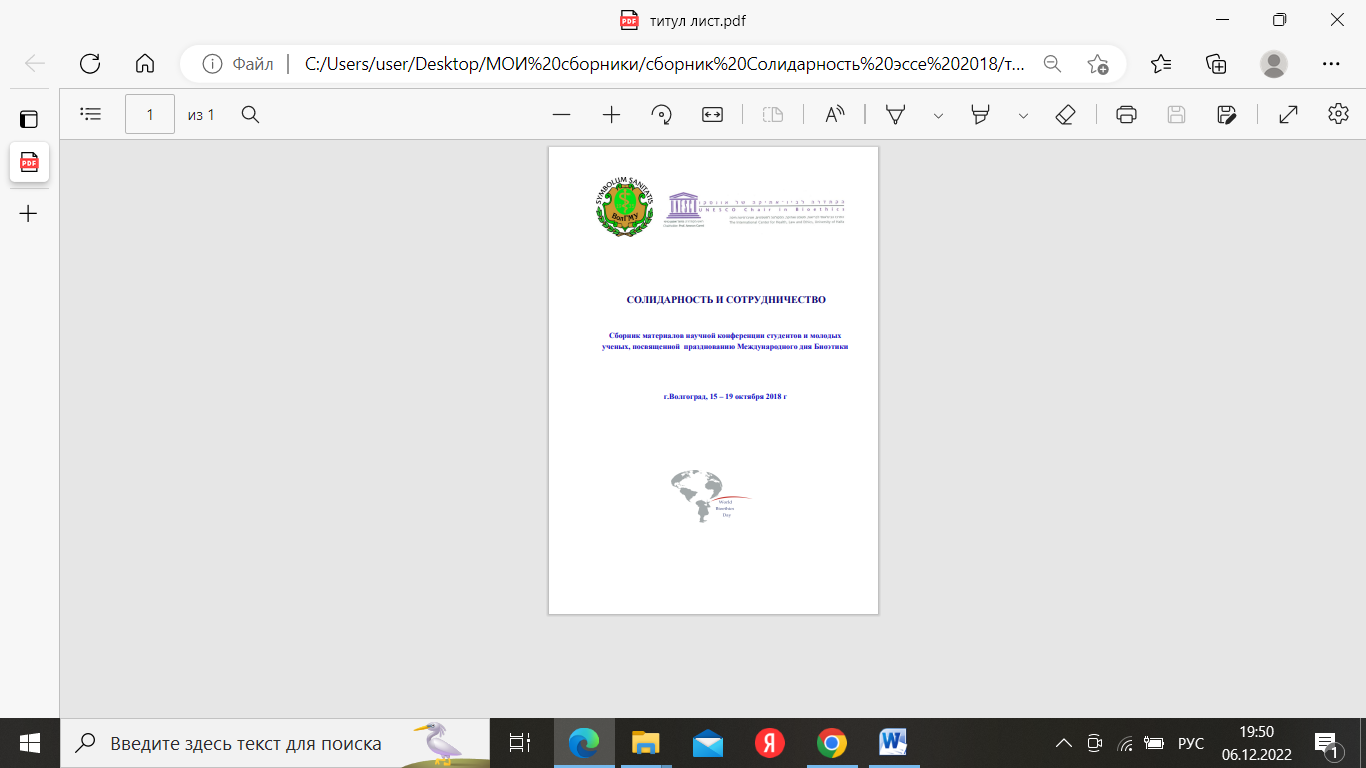 